   JUNE 2019 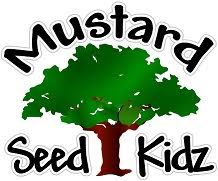                      Monday                             Tuesday                      Wednesday                Thursday                    Friday3   Sea Life & Madame Trussauds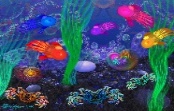 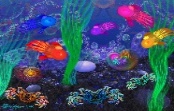 Leave @ 8:004 Group 1 – Movies & park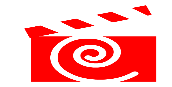 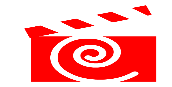 Group 2-Park & clubLeave @ 8:305Group 1 – Park & club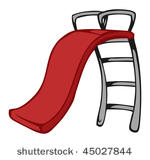 Group 2- Movies & parkLeave @ 8:306Malabar ParkFishing 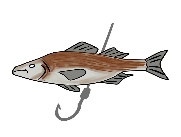 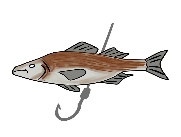 Leave @ 9:307Obloy Ranch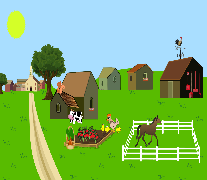 Leave @ 9:0010 Planet 3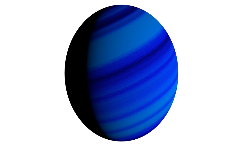 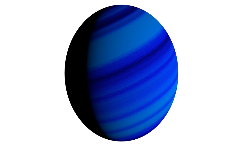 Leave @ 9:1511Group 1 – Movies & parkGroup 2-Pump it up & parkLeave @ 8:3012Group 1  Pump it up & parkGroup 2 Movies & park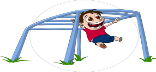 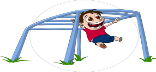 Leave  @ 8:3013Crayola Experience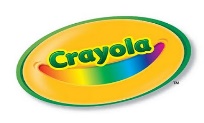 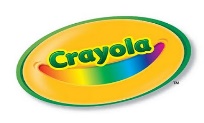 Leave @ 8:1514Turkey Creek& Twisty Cone 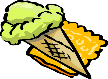 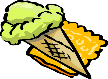 Leave @ 9:3017 Rychman Park & fising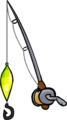 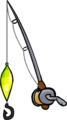 Leave @ 9:1518Group 1 – Movies & parkGroup 2-Chuckie CheeseLeave @ 8:3019Group 1  Chuckie Cheese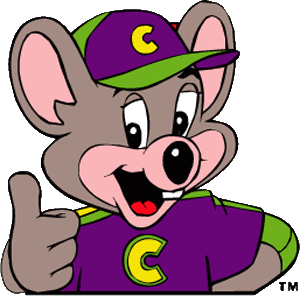 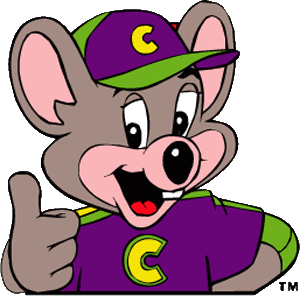 Group 2 Movies & parkLeave  @ 8:3020Park & Art 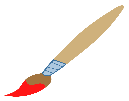 Leave @ 10:0021Urban Air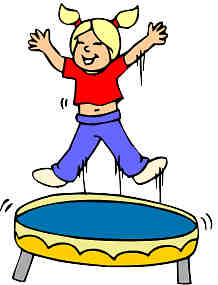 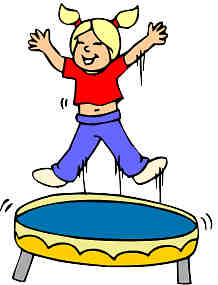 Leave @ 9:0024  Field of Dreams & Splash Pad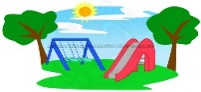 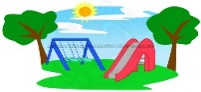 Leave @ 9:0025Group 1 – Movies & parkGroup 2-Park & clubLeave @ 8:3026Group 1 – Park & clubGroup 2- Movies & parkLeave @ 8:3027Bowling 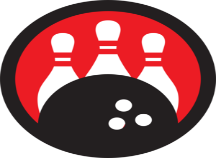 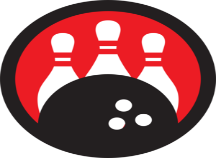 Leave @ 8:30 & 12:3028Wild Florida airboat rides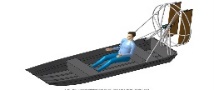 Leave @ 8:30